INDICAÇÃO Nº 2078/2020Indica ao Poder Executivo Municipal a realização de serviços de revitalização da camada asfáltica de Rua do Jardim São Fernando. Excelentíssimo Senhor Prefeito Municipal, Nos termos do Art. 108 do Regimento Interno desta Casa de Leis, dirijo-me a Vossa Excelência para sugerir que, por intermédio do Setor competente, sejam realizados serviços de revitalização da camada asfáltica da Rua Cristal, trecho correspondente a residência de número 180, Jardim São Fernando.Justificativa:Conforme relatos dos moradores locais, o Departamento de Água e Esgoto esteve no local realizando serviços, porém ao concluir não mais retornaram para finalização da massa asfáltica, deixando um enorme recorte no asfalto que gera reclamações.Plenário “Dr. Tancredo Neves”, em 01 de outubro de 2020.Gustavo Bagnoli-vereador-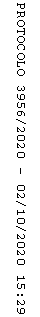 